心理测评网址：https://www.psy.com.cn/school/index.asp?school=72465步骤：1.选择“来访者”进行注册；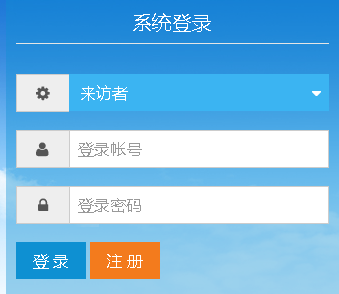 2.选择“组别”，组别为应聘学院或部门；例如：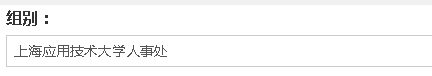 3.选择“年份”，年份为应聘年份；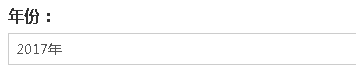 4.填写编号，编号为身份证号码；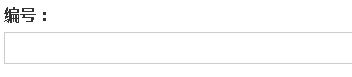 5.完成注册其他信息填写；注：务必将出生年月填写正确，否则将无法正常进行心理测评6.登陆后在左侧“心理测评中心”栏目中选择“心理普查”；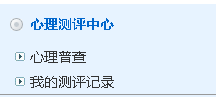 7.点击“16PF”进入心理测评；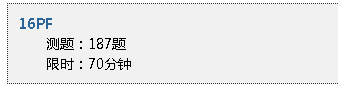 8.测评完成后提交测评结果，完成心理测评。